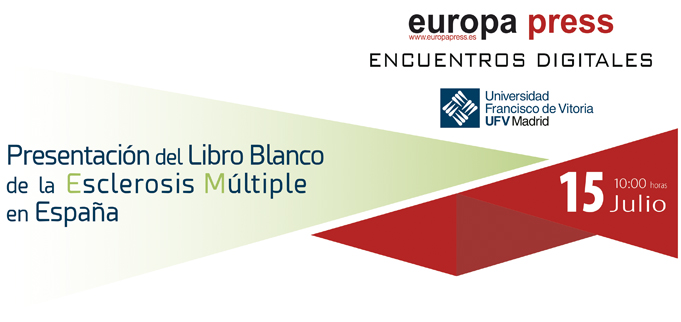 Formulario de registro para el Encuentro Digital “Presentación del Libro Blanco de la Esclerosis Múltiple en España. Estudio aprEMde, aproximación Psicosocial a las personas con Esclerosis Múltiple para conocer sus necesidades y deseos”.Nombre: Apellidos: Cargo: Institución / empresa: E-mail:¿Por parte de qué institución recibió la invitación?Los datos personales suministrados  a EUROPA PRESS por los asistentes al encuentro que se celebrará el próximo 15 de julio de 2020 serán únicamente utilizados para ese fin, cumpliendo en todo momento con la normativa española vigente en materia de protección de datos personales.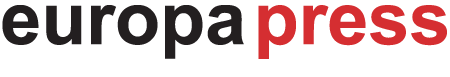 